 Biscuits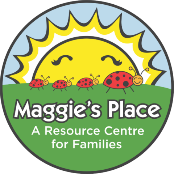 Ingredients:
1 cup white flour 		 1 cup whole wheat flour 	4 tbsp baking powder 	 2 tbsp sugar ½ cup shortening2/3 cup milk + 1 tbsp vinegar1 eggMethod:1. Mix all dry ingredients together. Cut shortening into dry ingredients until mixture is crumbly.2. Mix soured milk and egg together. Pour milk/egg into dry ingredients and mix well. 3. Turn out onto floured board and knead 8-10 times. 4. Cut out and bake at 450 degrees F for 10 minutes. 